ふるさと応援寄附金寄附者　様高野町役場　企画公室　　寄附金税額控除に係る申告特例申請書の提出について同封されております返送用封筒に切手を貼付のうえ、必要書類を高野町役場までお送りください。　　　提出期限は寄附をした翌年の1月10日（消印有効）とさせていただきます。申請書に必要事項をご記入いただきますようお願いします。寄附を行った後に引越しなどで住所が変わった場合は、下記問い合わせ先までご連絡をお願いします。　　・寄附者様ご自身で記入・押印が必要な箇所１．住所・氏名・ふりがな・電話番号・性別・生年月日・押印２．左上への提出日の記入３．個人番号の記入４．申告の特例の適用に関する事項へのチェック　　　　二ヶ所ともにチェックが必要です。一ヶ所でも抜けていた場合、申請書は無効となります。①　確定申告をしない方であるという証明②　今年のふるさと納税先の団体が5団体以内であるという証明・同封書類のご用意なりすまし防止のために「個人番号確認の書類」及び「本人確認の書類」の提出も必要となります。下記表を参照し、必要書類をこの用紙の裏に貼付してください。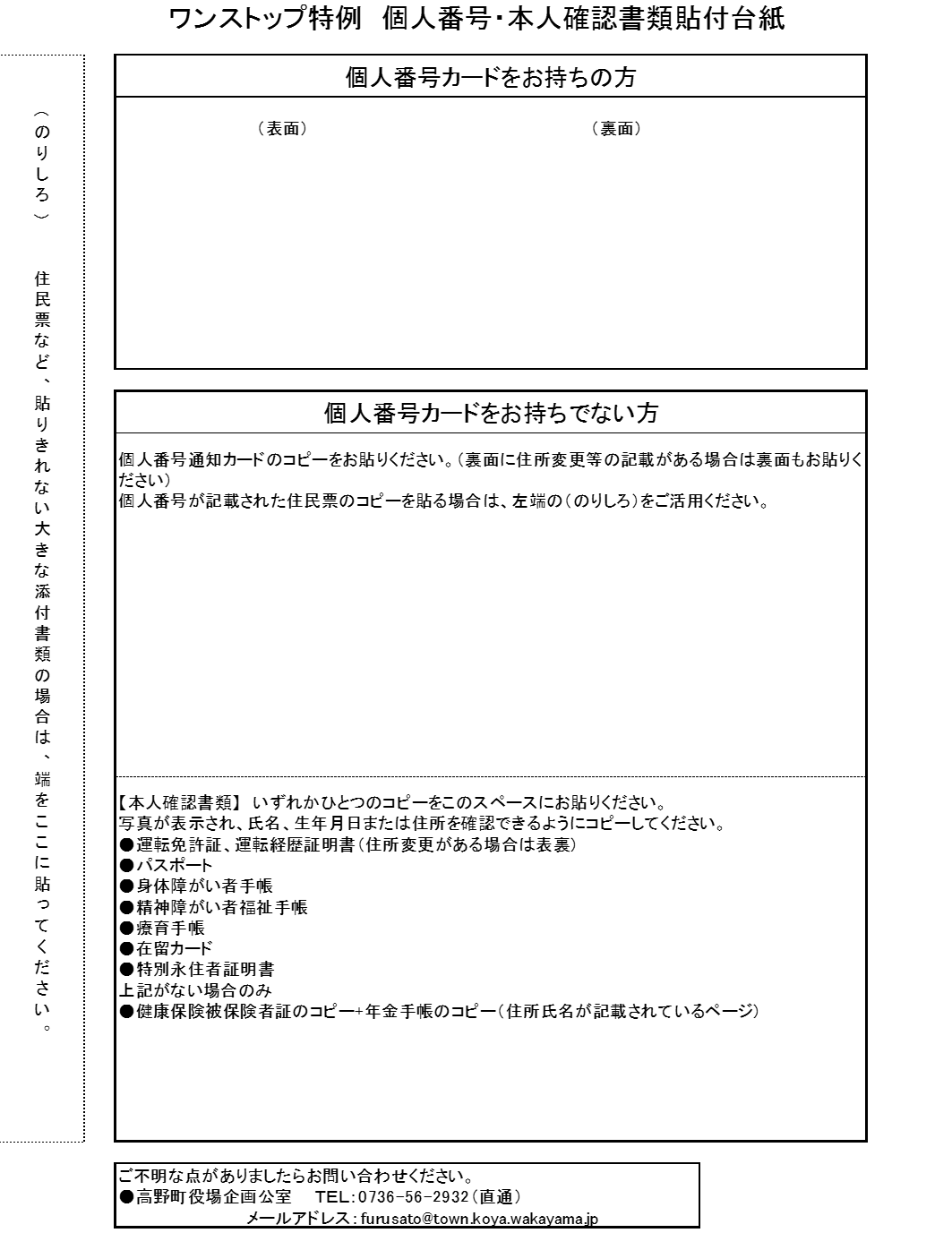 「個人番号カード」
を持っている人「通知カード」
を持っている人「個人番号カード」
「通知カード」
のどちらも無い人個人番号確認の書類個人番号カードの裏のコピー通知カードの表のコピー個人番号が記載された
住民票のコピー本人確認の書類個人番号カードの表のコピー下記どれかの身分証のコピー
　・運転免許証
　・運転経歴証明書
　・旅券（パスポート）
　・身体障害者手帳
　・精神障害者保健福祉手帳
　・療育手帳
　・在留カード
　・特別永住者証明書※写真が表示され、氏名、生年月日または住所が確認できるようにコピーする。下記どれかの身分証のコピー
　・運転免許証
　・運転経歴証明書
　・旅券（パスポート）
　・身体障害者手帳
　・精神障害者保健福祉手帳
　・療育手帳
　・在留カード
　・特別永住者証明書※写真が表示され、氏名、生年月日または住所が確認できるようにコピーする。